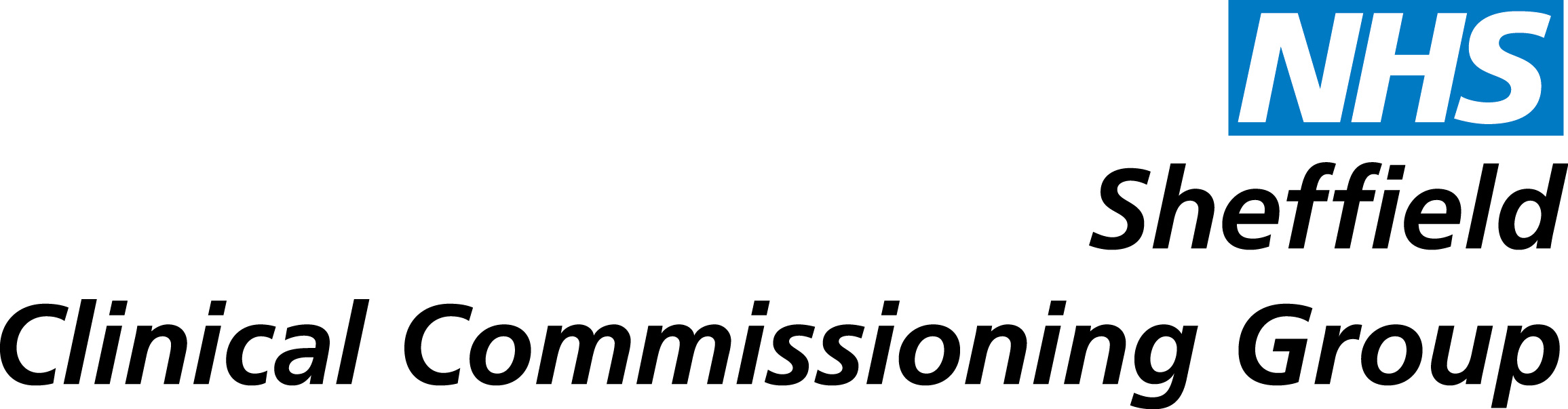 NHS Sheffield CCG Equality and Diversity Action Plan 2016-17Public Health??Equality AimActionLeadTimescaleEvidence (March 2016)1Ensure NHS Sheffield CCG meets statutory requirements around Equality and DiversityUndertake an EDS2 Self-assessment and set 4 EDS2 ObjectivesCommunications & Engagement Lead;EDS2 Project ManagerCommence March 20161Ensure NHS Sheffield CCG meets statutory requirements around Equality and DiversityReport on progress against the 4 EDS2 Objectives to PEEEG (Patient Experience, Engagement & Equality Group) every 4 monthsCommunications & Engagement LeadEvery 4 months1Ensure NHS Sheffield CCG meets statutory requirements around Equality and DiversityEnsure PSED is updated annually and uploaded to the websiteEquality & Diversity ManagerJanuaryCurrently awaiting sign-off from PEEEG obo Gov Body. Holding statement online1Ensure NHS Sheffield CCG meets statutory requirements around Equality and DiversityEnsure providers are compliant with their requirements around WRES/ EDS2/ Accessible Information Standard as per expectations on us as their commissionersContracting Managers;Equality & Diversity ManagerMarch/ AprilC&E Lead awaiting feedback from Contracting Managers1Ensure NHS Sheffield CCG meets statutory requirements around Equality and DiversityEquality & Diversity Annual ReportEquality & Diversity ManagerApril2Embed Equality and Diversity across the CCG, including encouraging strong leadershipEnsure Equality and Diversity forms part of the organisational engagement requirements . This will ensure integration into the PMO process, to ensure E&D considerations are integral in informing commissioning decisions; GB cover sheets are also being re-worded to allow for clearer confidence that E&D and engagement implications have been fully consideredCommunications & Engagement LeadMarch 20162Embed Equality and Diversity across the CCG, including encouraging strong leadershipBetter integration of Equality and Diversity with Communications & EngagementCommunications & Engagement LeadDecember 2015Equality & Diversity Manager now managed by Communications & Engagement Lead;Agreement for Equalities Action Group to merge with Patient Experience and Engagement Group to become Strategic PEEEG;Agreement for Equality & Diversity to share joint agenda at PEEEG operational group2Embed Equality and Diversity across the CCG, including encouraging strong leadershipContinue to raise awareness of Equality and Diversity issues and support portfolio leads and other organisational managers to complete Equality Impact AssessmentsEquality & Diversity ManagerOngoing2Embed Equality and Diversity across the CCG, including encouraging strong leadershipProgress updates to Strategic PEEEG provide assurance to Governing Body that E&D developments are on-track Equality & Diversity Manager;Communications & Engagement LeadBi-monthly2Embed Equality and Diversity across the CCG, including encouraging strong leadershipQuarterly GB reports highlight GB Members’ leadership role in tackling inequityEquality & Diversity Manager;Communications & Engagement LeadQuarterly 2Embed Equality and Diversity across the CCG, including encouraging strong leadershipEquality & Diversity is represented in Gov Body training and developmentOD Lead;Equality & Diversity Manager3Ensure information about Equality and Diversity is fully and easily accessible to staff and publicIntranet pages regularly reviewed and updatedEquality & Diversity Manager;Communications & Engagement ManagersReviewed quarterly, updated as often as required3Ensure information about Equality and Diversity is fully and easily accessible to staff and publicInternet pages regularly reviewed and updatedEquality & Diversity Manager;Communications & Engagement ManagersReviewed quarterly, updated as often as required3Ensure information about Equality and Diversity is fully and easily accessible to staff and publicLibrary of resources/ references to help inform EIAs available for useEquality & Diversity Manager;Communications & Engagement LeadReviewed quarterly, updated as often as required4Improve our understanding of patient experiences of services taking account of E&D, and act upon instances of potential discriminationMonitor and analyse equality and diversity data from complaints, patient experience and engagement and make recommendations to Strategic PEEEG around actions to be takenPEEEG OperationalEvery 4 months4Improve our understanding of patient experiences of services taking account of E&D, and act upon instances of potential discriminationWork with providers and partner commissioners to ensure they collect robust E&D data and use it to influence decision makingPatient Experience Manager;Equality & Diversity ManagerOngoing4Improve our understanding of patient experiences of services taking account of E&D, and act upon instances of potential discriminationWork with the Sheffield Equality Engagement Group and other Equality & Diversity groups in the city and VCF partners to better understand the patient experience, tackling examples of apparent discriminationEquality & Diversity Manager;Communications & Engagement ManagersOngoing5Empowered, engaged and well supported staffInternal promotion campaign for staff around E&DCommunications & Engagement assistantMarch5Empowered, engaged and well supported staffMonitor compliance with mandatory equality and diversity training for employeesHR ManagerOngoing5Empowered, engaged and well supported staffEnsure collection and appropriate consideration of equality data for all employeesHR ManagerAnnually5Empowered, engaged and well supported staffSupport leadership development at all levels in a manner than values and promotes equality, diversity and inclusionHR ManagerOngoing5Empowered, engaged and well supported staffUse staff survey results to develop actions to address key E&D areasHR ManagerPEEEG OperationalMarch/ April5Empowered, engaged and well supported staffEnsure interest of protected characteristic groups are supported in accordance with the Equality Act 2010HR ManagerOngoing